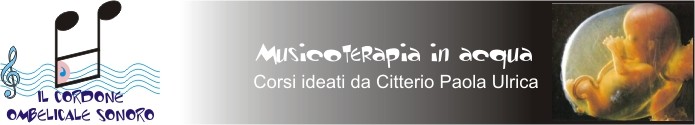 Modulo d’iscrizione ai corsi di formazione per operatoriè necessario compilare questa scheda in ogni sua parte DATI PERSONALIREGOLAMENTO ISCRIZIONELa compilazione di questo modulo sarà convalidata ai fini della partecipazione al corso scelto, solo dopo il pagamento richiesto.La quota d’iscrizione comprende: la partecipazione al corso, materiale didattico, tirocinio.3. Le date di effettuazione dei corsi possono essere cambiate per esigenza di forza maggiore qualora non venisse confermato il n degli iscritti minimo alla realizzazione del corso.4. Non è valida la pre-iscrizione con il modulo incompleto, inesatto o incomprensibile (dati anagrafici, telefono, codice fiscale).5. L’organizzazione non sarà in alcun caso responsabile per danni a persone e cose che dovessero avvenire nel corso dei laboratori, corsi.6. Dichiaro di essere a conoscenza che il docente del corso ha la possibilità di modificare le modalità ed i programmi del corso se non compatibili col gruppo di partecipanti.7. Dichiaro di essere a conoscenza che non sono possibili registrazioni personali e/o video durante i corsi previa autorizzazione del docente e dei partecipanti stessi.8. La quota di partecipazione al corso non è rimborsabile ma è trasferibile ad altra persona o valida come credito per la partecipazione ad altra edizione dello stesso corso o ad altri corsi.     9. Il cordone ombelicale sonoro di Paola Ulrica Citterio, in conformità al Regolamento UE 2016/679 GDPR e nel rispetto della sua privacy, ha aggiornato la sua informativa. I vostri dati personali (indirizzo e-mail) saranno utilizzati per le iscrizioni ai corsi e per l'invio delle mie newsletter in merito sempre alla partecipazione ai corsi di formazione di musicoterapia e non saranno ceduti a terzi.Data                                                              Firma CORSO DI FORMAZIONEDATAPRE-PARTO “Il cordone ombelicale sonoro”NEONATALE  “L’acquario di Nemo”POST-PARTO “Dolce recupero”HANDICAP”Acqua -musica”STAGE PER LA COPPIA IN ATTESA “Aspettando … in tre”STAGE DI RILASSAMENTO PER ADULTI “Liberando le emozioni”WORKSHOP DI MUSICOTERAPIACOGNOME E NOMEINDIRIZZO CAP/PV/CITTA’TEL CELLEMAILCOD FISCALE PARTITA IVA  TITOLO STUDIOPROFESSIONEESPERIENZA SETTORE, se si quale